Oggetto:	Offerta per la gara mediante procedura apertaAFFIDAMENTO, IN CONCESSIONE MEDIANTE PROCEDURA APERTA DELLA GESTIONE DEL CENTRO SPORTIVO POLIVALENTE “GENNARO SANGIOVANNI” UBICATO ALLA FRAZIONE DI SAN GIOVANNI E PAOLO VIA CERROcanone offerto €/annuo ______________________________ per concessione d’uso dei campi sportivi. L’importo dipartenza è pari ad € 12.000,00 annui per la durata di anni sei.canone offerto €/annuo ______________________________ per concessione di area e posizionamento di struttura prefabbricata in legno amovibile da destinare a punto ristoro .L’importo di partenza è pari ad € 3.465,00  annui per la durata di anni sei.La presente offerta è sottoscritta in data ___/___/2021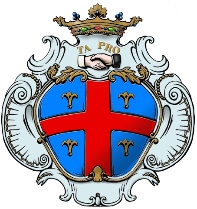 CITTA’  DI CAIAZZOProvincia di CasertaPiazzetta Martiri Caiatini, n. 1CAP 81013 – CAIAZZOSETTORE 3OFFERTA ECONOMICAil sottoscrittoil sottoscrittoin qualità di  (titolare, legale rappresentante, procuratore, altro)(titolare, legale rappresentante, procuratore, altro)(titolare, legale rappresentante, procuratore, altro)dell’operatore economico offerente:dell’operatore economico offerente:dell’operatore economico offerente:codice fiscale:codice fiscale:che partecipa alla garaPRESENTA LA SEGUENTE OFFERTA DI PREZZO:firma dell’offerente: